Media Production and Analysis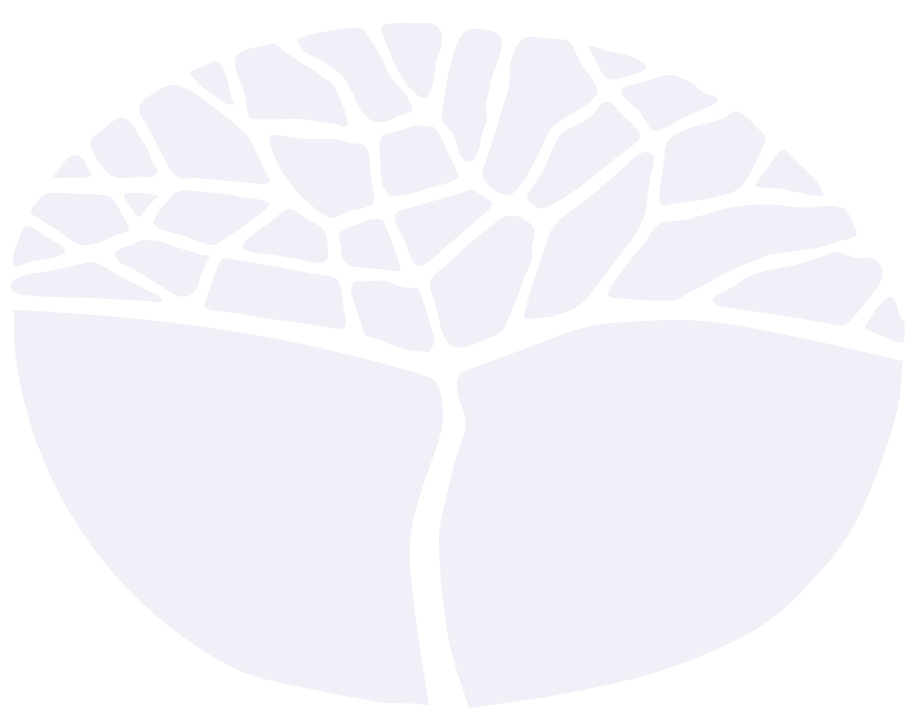 Years 11 and 12 | ATAR and GeneralCombined resource lists Acknowledgement of CountryKaya. The School Curriculum and Standards Authority (the Authority) acknowledges that our offices are on Whadjuk Noongar boodjar and that we deliver our services on the country of many traditional custodians and language groups throughout Western Australia. The Authority acknowledges the traditional custodians throughout Western Australia and their continuing connection to land, waters and community. We offer our respect to Elders past and present.Copyright© School Curriculum and Standards Authority, 2019This document – apart from any third party copyright material contained in it – may be freely copied, or communicated on an intranet, for non-commercial purposes in educational institutions, provided that the School Curriculum and Standards Authority (the Authority) is acknowledged as the copyright owner, and that the Authority’s moral rights are not infringed.Copying or communication for any other purpose can be done only within the terms of the Copyright Act 1968 or with prior written permission of the Authority. Copying or communication of any third party copyright material can be done only within the terms of the Copyright Act 1968 or with permission of the copyright owners.Any content in this document that has been derived from the Australian Curriculum may be used under the terms of the Creative Commons Attribution 4.0 International licence.DisclaimerAny resources such as texts, websites and so on that may be referred to in this document are provided as examples of resources that teachers can use to support their learning programs. Their inclusion does not imply that they are mandatory or that they are the only resources relevant to the course.The selection of resources is the responsibility of each school and the following points need to be considered:There are no set texts for the Media Production and Analysis courses.The items within these lists are recommendations only and are not exhaustive.Each school should decide on specific titles for their students in consultation with their school community and systems/sector guidelines.Teachers must ensure they are teaching and assessing course syllabus content; resources within this document are not a substitute for the course syllabus.The perspectives and views expressed in the resources are not endorsed as such, but are provided for classroom discussion and comparison within the context of appropriate teaching and learning activities. Some resources need to be used with sensitivity and care.Teachers must ensure they adhere to classification and copyright laws at all times.Professional AssociationsAustralian Teachers of Media Western Australia ATOM (WA)Australian Teachers of Media Victoria ATOM (Victoria)Australian Teachers of Media Queensland ATOM (QLD)State Courses and Documentshttps://www.vcaa.vic.edu.au/curriculum/vce/vce-study-designs/Media/Pages/Index.aspx Curriculum study design, resources, study summary and VCE Season of Excellence (Top Screen)Film, Television and New Media (QLD): Syllabus work programs and assessment materialsMedia Production (TAS): Course documents and support materialsMedia Studies (SA): Assessment and reporting, plus support materialsPrint Resource ListJournals/MagazinesAnother Gaze. Frequency: Biannual publication. Available for individual/back issue purchase. http://www.anothergaze.com/Cineaste. Frequency: 4 issues per year. Available for individual/back issue purchase. https://www.cineaste.com/storeContinuum: Journal of Media & Cultural Studies. Frequency: 4 issues per year. Available for individual purchase or subscription through Taylor and Francis group. https://www.tandfonline.com/loi/ccon20Film Comment. Frequency: 6 issues per year. Available for individual/back issue purchase. https://www.filmcomment.com/subscribe-to-film-comment-magazine/Media Magazine. Frequency: 4 issues per year. Available for subscription through the English and Media Centre. https://www.englishandmedia.co.uk/subscribe-mediamag/Metro Magazine. Frequency: 4 issues per year. Available for individual/back issue purchase. (https://metromagazine.com.au/). 
Visit The Education Shop to purchase individual article downloads and https://www.metromagazine.com.au/studyguides/issues.asp to purchase Study Guides.Screen Education. Frequency: 4 issues per year (included within Metro Magazine). Also available for individual/back issue purchase via Metro Magazine website (https://www.metromagazine.com.au/screen_ed/index.html). Visit The Education Shop to purchase individual article downloads. Senses of Cinema. Frequency: 4 issues per year. Open access. http://sensesofcinema.com/Sight and Sound Magazine. Frequency: 12 issues per year. Available for individual/back issue purchase, or subscription via the BFI (British Film Institute) website. https://www.bfi.org.uk/news-opinion/sight-sound-magazineBooks/TextbooksAbercrombie, N. (2007) The Penguin Dictionary of Media Studies. UK: Penguin. Balio, T. (2013) Hollywood in the New Millennium. UK: BFI Publishing. Boardwell, D. (2015) Film Art: An Introduction. (11th ed.) McGraw-Hill. (T) Booth, N. (2017) Cambridge Checkpoints VCE. Australia: Cambridge. Branston, G. & Stafford, R. (2010) Media Student’s Book. (5th ed.) London: Routledge. (S) Caldwell, T. (2011) Film Analysis Handbook. Australia: Insight Publications. Cook, P. (2007) The Cinema Book. (3rd ed.). UK: BFI Publishing. Cunningham, S. & Turnball, S. (2014) The Media and Communications in Australia. (4th ed.) Australia: Allen and Unwin. (T) Donnelly, V. & Peters, V. (2018) Media Key Terms and Concepts. (3rd ed.). Australia: StagePage. Doughty, R. & Etherington-Wright, C. (2017) Understanding Film Theory. (2nd ed.). UK: BFI Publishing. Dunscombe, R. (et al) (2017) Heinemann Media. (3rd ed.) Australia: Heinemann. Economou, N. & Tanner, S. (2008) Media, Power and Politics in Australia. Australia: Pearson. Flack, J. (2018) Nelson Media VCE. Australia: Nelson. Hirsch, R. (2008) Seizing the light: a social history of photography. (2nd ed.) McGraw-Hill. (T/S) Hobbs, R. (2021) Media literacy in action. Maryland: Rowman and Littlefield. Jenkins, H. (et al). (2018) Spreadable Media: Creating Value and Meaning in a Networked Culture. (2nd ed.). USA: New York University Press. Kaplan, A. E. (1998) Women in Film Noir. (2nd ed.). UK: BFI Publishing. Keane, J. & McMahon, J. (2013) Media Production and Analysis: A Resource for Senior Media Students. Australia: Cengage. Keane, J. & McMahon, J. (2013) Media Production and Analysis: An Introduction. Australia: Cengage. Kenworthy, C. (2011) Master Shots: Vol. 2. (2nd ed.). USA: Michael Wiese Productions. Kenworthy, C. (2012) Master Shots. (2nd ed.). USA: Michael Wiese Productions. Kenworthy, C. (2013) Master Shots: Vol. 3. USA: Michael Wiese Productions. London, B., Upton, J., & Stone, J. (2010) Photography. (10th ed.) Prentice Hall. (T/S) Lanier, T. & Nichols, C. (2010) Filmmaking for Teens: Pulling Off Your Shorts. (2nd ed.) Michael Wiese Productions. (S) Levinson, P. (2014) New Media. (2nd ed.). Australia: Pearson. Mason-Jones, H. (et al) (2018) Media Reframed: VCE Units 1–4. Australia: Cambridge. Mercado, G. (2010) The Filmmaker’s Eye: Learning (and breaking) the rules of cinematic composition. Focal Press. (T/S)Monahan, D. (2018). Looking at Movies. (6th ed.). Wilmington: University of North Carolina. Moon, B. (2004). Viewing Terms: a practical glossary for film and TV study. Chalkface Press. (T/S) O’Shaughnessy, M. (et al). (2016) Media and Society. (6th ed.). Australia: Oxford University Press. O’Sullivan, T. (et al). (1994) Key Concepts in Communication Cultural Studies. (2nd ed.) London: Taylor and Frances. (T) Stadler, J. & McWilliam, K. (2009) Screen Media: Analysing Film and Television. Allen and Unwin. (T/S)Stewart, C. & Kowaltzke, A. (2007) Media: New Ways and Meanings. (3rd ed.) Australia: Jacaranda. (S) Stewart, C. (et al) (2019) Nelson Film Television and New Media for QCE. Australia: Nelson. Web Resource ListThe following links will direct you to websites outside the Authority’s website. The Authority has no control over the content of materials accessible on the sites that are cross-referenced. It is the responsibility of the user to make decisions about the relevance and accuracy, currency and reliability of information found on these websites. Linking to these sites should not be taken as endorsement of any kind. We cannot guarantee that the links will work all of the time and we have no control over availability of the linked pages. It is your responsibility to check that this information is accurate and current.AMC Filmsite (https://www.filmsite.org/): The American Movie Classics Site contains detailed plot synopses, reviews, commentary and film reference, analysis and history material.AQA Media Studies (https://www.aqa.org.uk/subjects/media-studies/as-and-a-level/media-studies-7571/teaching-resources): The UK’s Assessment and Qualifications Association offers lots of resources for the teaching and study of media, including ready to use PDF documents.ABC Education – Media Literacy (https://www.abc.net.au/education/media-literacy/): The Australian ABC site with resources to support teachers and students to question, understand and make news.ACTF – Education (https://actf.com.au/education): Locally produced children’s video content, printable and digital resources and support material linked to curriculum.AMLA (https://medialiteracy.org.au/): Media literacy research and information. Brett Lamb (http://lessonbucket.com/): Australian media educator from Victoria sharing resources on a range of topics.BBC Bitesize – Moving Image Arts (https://www.bbc.com/bitesize/subjects/z9c6y4j): Revision guides on media related topics.BFI Books (https://shop.bfi.org.uk/books.html): Extensive range of film and TV related literature. Note the Teaching Film and Media Studies series. There are also many other resources on the British Film Institute’s site to aid with the study and teaching of film and TV.ClickView (https://www.clickview.com.au/): Educational video content, along with Australian produced educational videos.Documentary Australia Foundation (https://documentaryaustralia.com.au/our-programs/doc-ed/): Social impact documentary resources and educational content.Elements of Cinema (http://www.elementsofcinema.com/index.html): Filmmaking web resource with tips, tutorials, articles, and reviews on movies, techniques, and on the elements of cinema.Film Education (http://www.filmeducation.org/): A UK site that promotes and supports the use of film across the curriculum and offers lots of free resources for the teaching of media.Into Film (https://www.intofilm.org/resources): Into Film puts film at the heart of educational and personal development of young people with a wide range of film resources for the classroom, particularly study guides.Media Education Lab (https://mediaeducationlab.com/curriculum/materials): An American site with media education resources for teachers.Media Smarts (https://mediasmarts.ca/teacher-resources): Canada’s centre for digital and media literacy with teacher resources.Media Watch (https://www.abc.net.au/mediawatch/): Site and resources to support the ABC’s Media Watch show.Overview of Communication Theories (https://www.utwente.nl/en/bms/communication-theories/): The University of Twente’s site which outlines and explains an extensive list of communication theories.Seven West Media – Media Education (https://mediaeducation.com.au/): Media Education is the schools’ component of Seven West Media WA.Snur blog (http://snurb.info): This website contains publications, blogs and forums involving new and emerging media and related topics regarding the social impact of new technologies.SBS Learn (https://www.sbs.com.au/learn/): Provides teacher resources, downloadable guides, feature articles and teaching topics for a wide range of subjects. Also provides links to media works, DVD resources or downloads.Sprword (http://www.sprword.com/): References non-mainstream written text and audio visual work (such as news reports and documentaries) on global issues such as environmentalism, human rights, society and technology, democracy.Studio Binder (https://www.studiobinder.com/): Video, photo, TV & film production management software. This site provides a range of resources for every stage of production, both free and paid, and also has a blog that you can subscribe to, which looks into how different film makers have managed to produce their work.West TV Ltd (https://wtvperth.com.au/): Contains information on locally produced television programs.Specialist Resource SuppliersAustralian Centre for the Moving Image: ACMI store specialises in study guides and difficult to source print and film resources.Australian Classification: The Australian Government’s film, TV and video game classification site, with lots of helpful resources for teachers and students.The Australian Film Television and Radio School: The AFTRS is the national screen arts and broadcast school and a commonwealth government statutory authority. The site includes an extensive library of both physical and online resources.Museum of the Moving Image: Based in New York, this site is a gateway to online resources related to film, television, and digital media.National Film and Sound Archive: Extensive collection of media materials available online.Screen Australia: The key Federal Government direct funding body for the Australian screen production industry. Its functions are to support and promote the development of a highly creative, innovative and commercially sustainable Australian screen production industry.Screen West: Western Australia’s screen funding and development organisation.Audio Visual Resource ListInstructional video series/channelsBrett Lamb (https://www.youtube.com/c/BrettLamb/featured): Media educator with videos on many different media education related topics. Cinecom.net (https://www.youtube.com/user/YapperDesign): Creative Premiere Pro Tutorials, camera tips, lighting techniques and cinematography lessons. Cinefix (https://www.youtube.com/channel/UCVtL1edhT8qqY-j2JIndMzg): CineFix is a destination for movie buffs and filmmakers on YouTube. The Movie Lists playlist comes particularly. With a filmmakers’ approach the clips dive deep into what makes the most brilliant moments in film work so well.Crash Course – Film History (https://thecrashcourse.com/courses/film): The Crash Course videos on both film history and production processes.Every frame a painting (https://www.youtube.com/user/everyframeapainting): A series of video essays about film form, made from April 2014 to September 2016, by Taylor Ramos and Tony Zhou.Film Riot (https://www.youtube.com/user/filmriot/featured): A how-to trip through filmmaking from the hyper-active mind of Ryan Connolly. From how to make great effects to following Triune Films through production, Film Riot explores the art of filmmaking.Julian Melanson (https://www.youtube.com/channel/UCXKuHxwAeZZu_dg_qs8Z-9w): How to videos for students.Just Write (https://www.youtube.com/c/JustWrite/featured): Video essays on movies, literature and writing.Lessons from the Screenplay (https://www.youtube.com/c/LessonsfromtheScreenplay/featured): Videos that analyse movie scripts to examine how and why they are so good at telling their stories.The Media Insider (https://www.youtube.com/channel/UCGXfqzVEZr0XaZLWG3_HniA): A resource for media and film students of any qualification from a teacher sharing videos about media theory, and film making.Nerd Writer (https://www.youtube.com/user/Nerdwriter1/featured): Weekly video essays that puts ideas to work. No Film School (https://nofilmschool.com/): Instructional videos from film-makers.Vimeo Video School (https://vimeo.com/blog/category/video-school): Video lessons, tutorials, and advice from industry and the Vimeo community.FilmThe following titles, organised chronologically, are provided as a guide only and should not be considered as ‘set text’ for the course/s. The availability of titles is subject to change and should be checked before planning on use in the classroom. It is also advised to check school policy regarding the use of audio-visual texts, classifications and copyright.Wiene, R. (Director) & Janowitz, H. & Mayer, C. (Writers). (1920). Cabinet of Dr Caligari. German: Kino Video. Rated: PG.Lang, F. (Director) & von Harbou, T. (Writer). (1927). Metropolis. German: Kino International. Rated: G.Bunuel, L. (Writer & Director) & Dali, S. (Director). (1929). Un Chien Andalou. French: Transflux Films. Rated: M.Curtiz, M. (Director) & Epstein J. J. & P. G. & Koch, H. (Writers). (1943). Casablanca. USA: Warner Bros. Rated: PG.Hitchcock, Alfred (Director) & Coppel, Alec & Taylor, Samuel (Writers). (1958). Vertigo. USA: Paramount Pictures. Rated: PG.Coppola, F. F. (Director) & Puzo, M. (Writer). (1972). The Godfather. USA: Paramount Pictures. Rated: MA15+.Polanski, R (Director) & Towne, R (Writer). (1974). Chinatown. USA: Paramount Pictures. Rated: M.Spielberg, S. (Director) & Mathison, M. (Writer). (1982). E.T. the Extra-Terrestrial. USA: Universal Pictures. Rated: PG. Burton, T. (Director). (1990). Edward Scissorhands. USA: 20th Century Fox. Rated: PG.Campion, J. (Director & Writer). (1993). The Piano. NZ/Australia/France: Mirzmax Films. Rated: M.Zemeckis, R. (Director). (1994). Forrest Gump. USA: Paramount Pictures. Rating: M.Twyker, T. (Writer & Director). (1998). Run Lola Run. German: Sony Pictures. Rated: M.Mendes, S (Director) & Ball, A (Writer). (1999). American Beauty. USA: DreamWorks Pictures. Rated: MA 15+.Junger, G. (Director). (1999). 10 Things I Hate About You. USA: Buena Vista Pictures. Rated: G.Nolan, C. (Writer & Director). (2000). Memento. USA: Lions Gate. Rated: MA 15+.Miyazaki, H (Director & Writer). (2001). Spirited Away. Japan: Toho. Rated: PG.Kelly, R (Director & Writer). Donnie Darko. (2001). USA: Pandora Cinema & Newmarket Films. Rated: M.Sen, I. (Writer & Director). (2002). Beneath Clouds. Australia: Dendy Films. Rated: M.De Heer, R (Director & Writer). (2002). The Tracker. Australia: Umbrella Entertainment. Rated: M.Gondry, M (Director) & Kaufman, A (Writer). Eternal Sunshine of the Spotless Mind. (2004). USA: Focus Features. Rated: M.Anderson, P. T. (Director & Writer). (2007). There Will Be Blood. USA: Miramax/Paramount Vantage. Rated: M.Nolan, C. (Director). (2008). The Dark Knight. USA: Warner Bros. Pictures. Rated: M.Bigelow, K (Director) & Baol, M. (Writer). (2008). Hurt Locker. USA: Summit Entertainment. Rated: MA 15+.Hardwicke, C. (Director). (2008). Twilight. USA: Summit Entertainment. Rated: MCameron, J. (Writer & Director). (2009). Avatar. USA: 20th Century Fox. Rated: M.Thornton, W. (Writer & Director). (2009). Samson and Delilah. Australia: Madman Entertainment. Rated: MA 15+.Scorsese, M (Director) & Kalogridis, L. (Screenplay writer). (2010). Shutter Island. USA: Paramount Pictures. Rated: MA15+.Hazanavicius, M (Writer & Director). (2011). The Artist. France: Warner Bros. Rated PG.Refn, N. W. (Director) & Amini, H. (2011). Drive. USA: Film District. Rated: M.Ramsay, L (Director & Writer) & Kinnear, R. S. (Writer). (2011). We Need To Talk about Kevin. UK/USA: Oscilloscope Laboratories. Rated: MA15+.Linklater, R. (Director & Writer). (2014). Boyhood. USA: Universal Pictures. Rated: M.Anderson, W. (Director & Screenplay writer). (2014). The Grand Budapest Hotel. USA: Fox Searchlight Pictures. Rated: M.Persichetti, B. & Ramsey, P. & Rothman, R. (Director). (2018). Spider-Man: Into the Spider-Verse. USA: Sony Pictures Releasing. Rated: PG.Peele, J. (Director & Writer). (2019). Us. USA: Universal Pictures. Rated: MA 15+.Cannon, K. (Director & Writer). (2021). Cinderella. USA: Amazon Studios. Rated: G.Documentary FilmRiefenstahl, L. (Director) & Ruttman, W (Writer). (1935). Triumph of the Will. German: Synapse Films. Rated: no classification.Maysles, A. & D. & Hovde, E. & Meyer, M. (Directors). (1976). Grey Gardens. USA: Portrait Films. Rated: PG.Moore, M. (Director & Writer). (2002). Bowling for Columbine. USA: MGM. Rated: MA 15+.Blitz, J. (Director & Writer). (2002). Spellbound. USA: ThinkFilm. Rated: G.Morris, E. (Director). (2003). The Fog of War. USA: Sony Pictures Classics. Rated: PG.Spurlock, M. (Director & Writer). (2004). Super Size Me. USA: Samuel Goldwyn Films. Rated: M.Marsh, J. (Director). (2008). Man on Wire. USA: Magnolia Pictures. Rated: PG.Folman, A (Director & Writer). (2008). Waltz with Bashir. Israel/Germany/France: Sony Pictures Classics. Rated: MA 15+.Siebel Newsom, J. (Director). (2011). Miss Representation. USA: Girls’ Club Entertainment. Rated: M.Rossi, A. (Director). (2011). Page One: Inside the New York Times. USA: Magnolia Pictures. Rated: M.Marsh, J. (Director). (2011). Project Nim. UK: Icon Film Distribution. Rated: M.Henkel, C. (Director). (2012). Show Me The Magic – The Adventures of Don McAlpine. Australia: Virgo Productions. Rated: M.Neville, M. (Director). (2013). 20 Feet From Stardom. USA: RADiUS-TWC. Rated: M.Kapadia, A. (Director). (2015). Amy. UK: Altitude Film Distribution. Rated: MA 15+.Duvernay, A. (Director & Writer) & Averick, S. (Writer). (2016). 13th. USA: Netflix. Rated: M. Edelman, E. (Director). (2016). O.J.: Made in America. USA: ESPN Films. Rated: MA 15+. Grigor, A. (Director). (2017). Jill Bilcock: Dancing The Invisible. Australia: Film Art Media. Rated: M.Darling, I. (Director). (2019). The Final Quarter. Australia: Shark Island Productions. Rated: PG.Newell, M. (Director). (2019). In My Blood It Runs. Australia: Closer Productions. Rated: PG.Amer, K. & Noujaim, J. (Directors). (2019). The Great Hack. Netflix. Rated: M.Gameau, D. (Writer & Director). (2019). 2040. Australia: Madman Entertainment. Rated: G.Wilson, L. (Director). (2020). Miss Americana. Netflix. Rated: M.Ehrlich, P & Reed, J. (Directors). (2020). My Octopus Teacher. Netflix. Rated: G.Orlrwski, J. (Director). (2020). The Social Dilemma. Netflix. Rated: M.Kim, S. (Director) & Kim, S. & Romano, C. (Producers). (2020). The Speed Cubers. Netflix. Rated: PG.Moyle, J. (Director). (2021). Tall Poppy: A Skater’s Story. Australia: Madman Entertainment. Rated: PG.AuteursWes AndersonKathryn BigelowTim BurtonJane CampionCoen BrosSofia CoppolaDavid FincherAlfred HitchcockSpike JonzeStanley Kubrick Baz LuhrmannDavid LynchTerrence MalickMichael MooreChristopher NolanJordan PeeleQuentin TarantinoGus Van SantTelevision7:30 (https://www.abc.net.au/7.30/) Australian Story (https://www.abc.net.au/austory/)Black Mirror (https://www.netflix.com/au/title/70264888)Employable Me Australia (https://iview.abc.net.au/show/employable-me-australia)Four Corners (https://www.abc.net.au/4corners/)Good Game Spawn Point (https://www.abc.net.au/goodgamesp/)The Heights (https://iview.abc.net.au/show/heights)Killing Eve (https://iview.abc.net.au/show/killing-eve)Mad Men (https://www.lionsgate.com/shows/mad-men)Media Watch (https://www.abc.net.au/mediawatch/)Mystery Road (https://iview.abc.net.au/show/mystery-road)Old People's Home For 4 Year Olds (https://iview.abc.net.au/show/old-people-s-home-for-4-year-olds)The Principal (https://www.sbs.com.au/ondemand/program/the-principal)The Rise of the Murdoch Dynasty (three-part documentary series - https://iview.abc.net.au/show/rise-of-the-murdoch-dynasty)Stranger Things (https://www.netflix.com/au/title/80057281)True Detective (https://www.hbo.com/true-detective)Wakefield (https://iview.abc.net.au/show/wakefield) Audio/Podcast Resource ListAmerican Cinematographer Podcasts by American CinematographersAustralian Screenwriters Podcast by Duncan RichardsBehind the Media by The AustralianThe Close-Up by Film Society of Lincoln CentreDownload This Show by ABC RNFilm Comment by Film CommentThe Film Riot Podcast by Ryan ConnollyThe Media Show by BBC Radio 4Media Watch by ABC TVOn the Media by WNYC StudiosScreen Australia Podcast by Screen AustraliaYou Must Remember This by Slate Magazine